Муниципальное автономное дошкольное образовательное учреждение «Детский сад № 103» г. ПермиУдачный день берет начало с сытного завтрака.Подготовила воспитатель Безматерных О.СОмлет "Цыпленок в гнездышке"На одну порцию омлета с хлебом нам понадобится: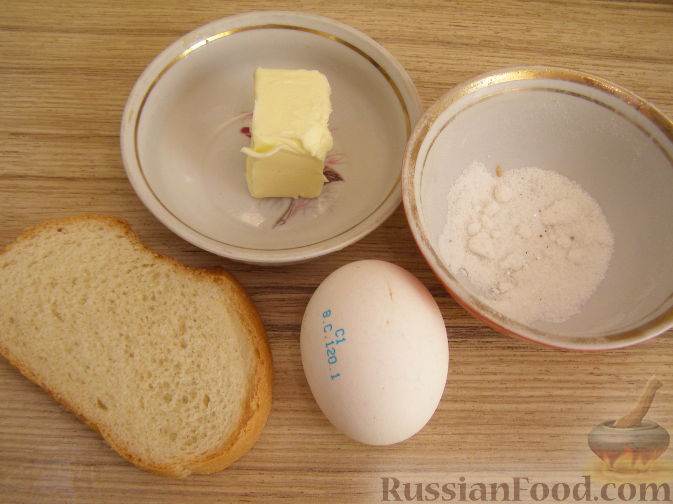 Яйцо - 1 шт.Хлеб белый (батон) - 1 ломтикМасло сливочное - 25 гСоль - по вкусу, зелень по желанию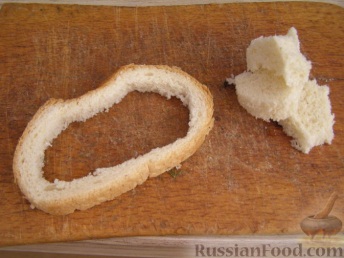 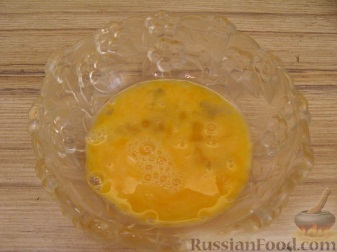 Немного взбиваем яйцо. Из Солим. Из ломтика хлеба вырезаем   мякоть. Ее можно поджарить вместе с омлетом, 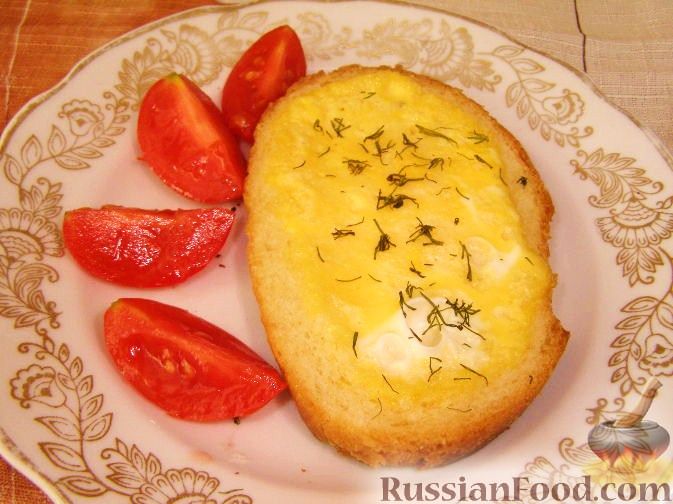 а можно съесть и так.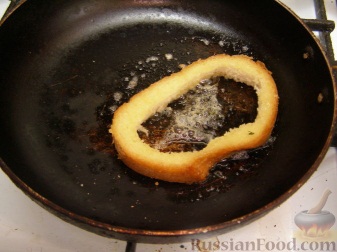 Берем маленькую сковороду с плоским дном, нагреваем.Растапливаем масло и обжариваем в нем хлебный ободок с двух сторон на небольшом огне.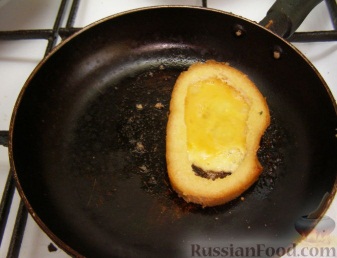 Теперь наливаем немного взбитого яйца. Хлеб прижимаем к сковороде лопаточкой. Ждем, когда яйцо чуть «схватится», образуя донце.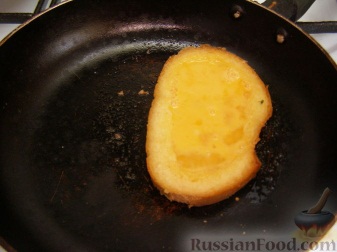 Когда выливаем в хлебную форму остальное яйцо, накрываем сковороду крышкой и жарим омлет на слабом огне до готовности.Готовый омлет можно присыпать зеленью, перцем, полить сметаной – на ваш вкус!Старорусские творожные колобкиИнгредиенты: творог – 500 гр.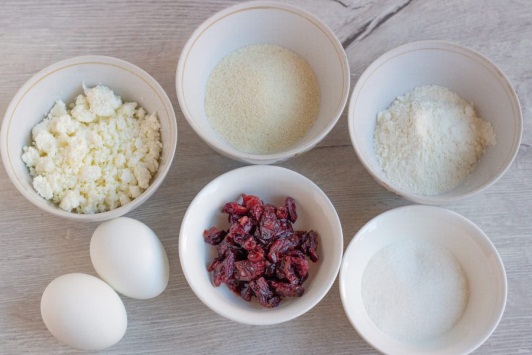 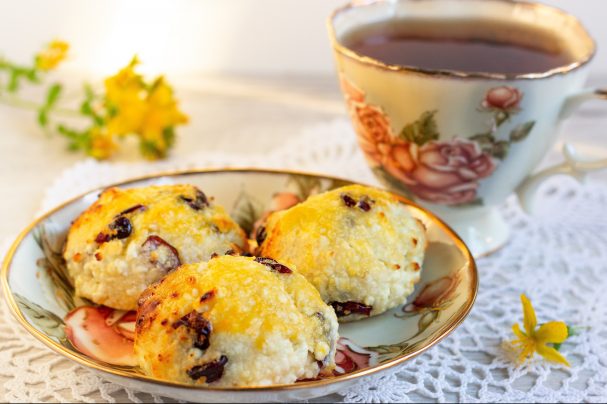 Яйцо куриное – 2 шт.Сахар – 3-4 ст. ложекКрупа манная – 2 ст. ложкиМука пшеничная  — 3 ст. ложки Клюква вяленая  — 50 гр. Соль  щепотка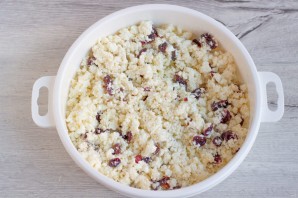 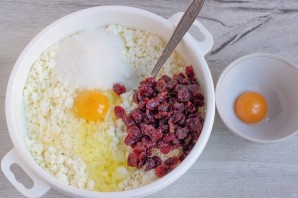 Творог разомните вилкой добавьте манную крупу. В творожную массу добавьте одно яйцо и белок. Желток второго яйца оставим. Также добавьте соль, сахар и клюкву. Все хорошо перемешайте.В последний момент добавьте муку, перемешайте и дайте массе постоять 8-10 минут. Противень застелите бумагой для выпечки. Влажными руками сформируйте, объемом со столовую ложку. Выложите их на противень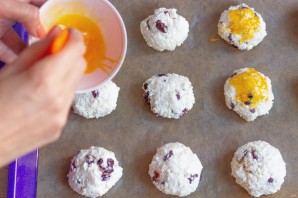 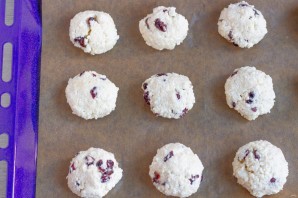 Желток немного взбейте вилкой и смажьте колобки силиконовой кистью. Уберите в разогретую до 200 градусов духовку на 15-20 минут. Старорусские творожные колобки готовы!  Взбитая манная кашаИнгредиенты: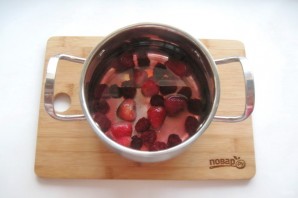 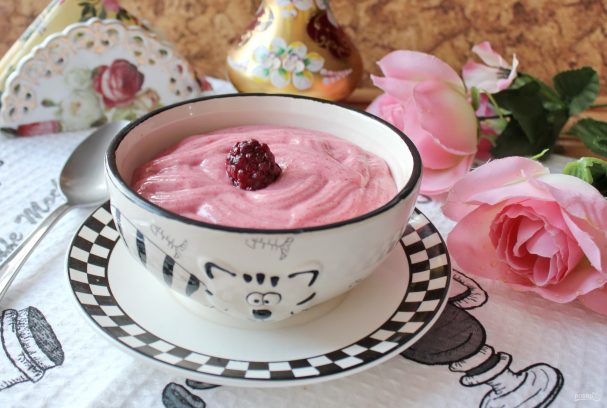 клубника – 100 грЕжевика – 100 гр,манная крупа – 4 ст. ложкисахар – 5 ст. ложексоль щепоткаванильный сахарвода – 400 млЯгоды помойте и выложите в кастрюлю. Залейте водой. Поставьте кастрюлю на плиту. Доведите содержимое до кипения. Всыпьте соль и сахар. Варите ягоды с сахаром 10 минут. После ягодный отвар процедите, доведите до кипения и всыпьте манную крупу. Варите кашу 5-7 минут, постоянно перемешивая. В конце добавьте ваниль. Охладите кашу и взбейте миксером до пышности. Ароматная, пышная, вкусная и полезная манная каша с ягодами готова.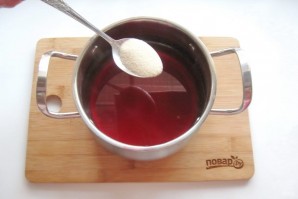 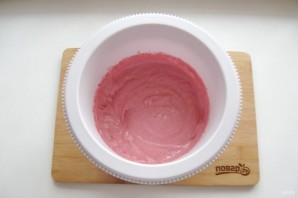 Творожный десерт с маршмеллоу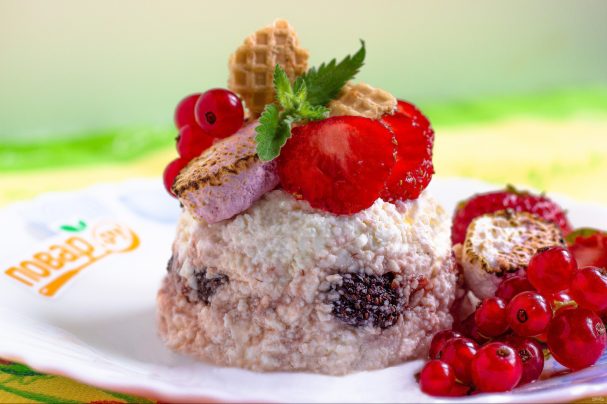 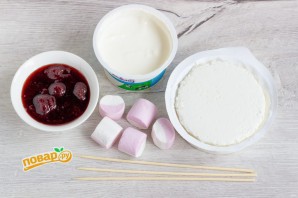 Ингредиенты:Творог – 200 грСметана – 2 ст. ложкиВаренье – 4 ч. ЛожкиМаршмеллоу – 6 штукМасло растительное – 0,5 ч. л для смазывания.Творог смешайте со сметаной. Силиконовые формочки смажьте растительным маслом и плотно уложите наполовину формы творог. Затем небольшой слой варенья. И снова творог, и уберите в холодильник на 20-30 минут.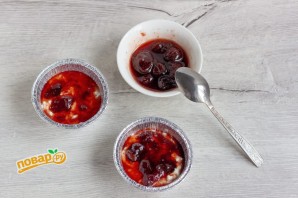 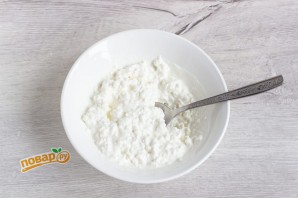 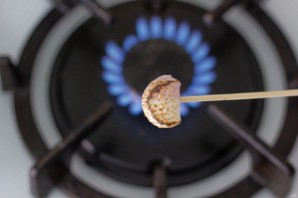 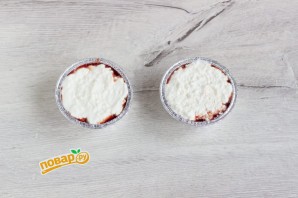 Маршмеллоу насадите на кончик шпажки и немного обожгите на огне. Также для украшения помойте ягоды. Переверните десерт на тарелку и украсьте!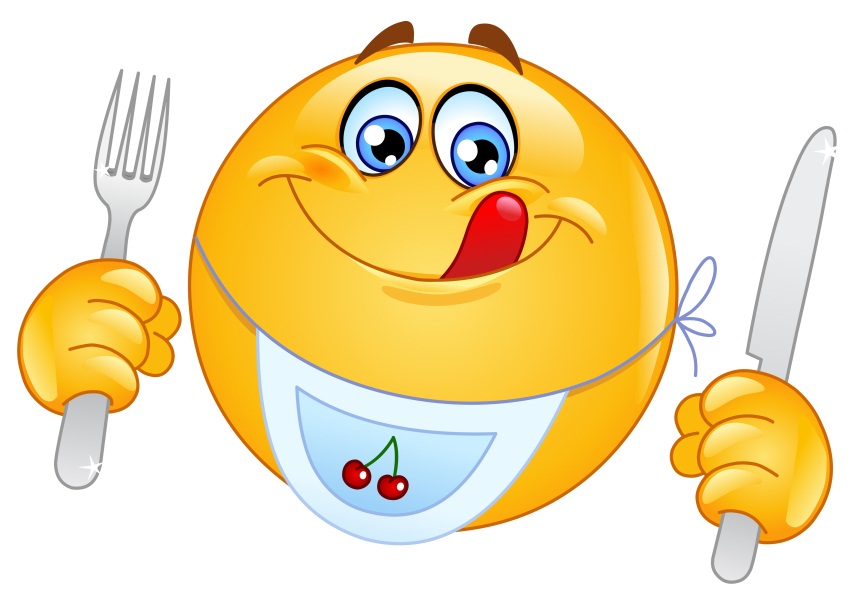 